Vietnam Map (pg. 939)*Label and color the following and star the capitals:Gulf of TonkinNorth VietnamSouth VietnamChinaLaosCambodiaThailandHo Chi Minh TrailSouth China SeaHanoiSaigonMy LaiGulf of ThailandMekong River17th parallel*What countries does the Ho Chi Minh Trail intersect?  *How long is the Ho Chi Minh Trial?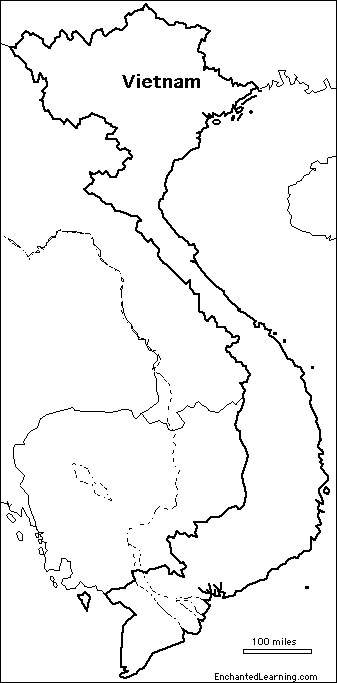 